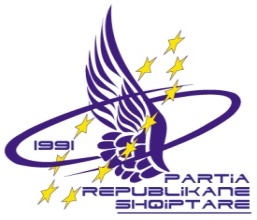 PARTIA REPUBLIKANE  SHQIPTAREASAMBLEJA KOMBETAREKRYEFINANCIERIAdresa : Rruga « Abdi Toptani », Ish Hotel « Drini », kati i tretëNr. 8 Prot.	                                                                       Tiranë, më 22.03.2017Lënda :           RAPORTI FINANCIAR VJETOR 2016Drejtuar :       KOMISIONIT QENDROR TE ZGJEDHJEVE                                                                                                   TIRANENga :              Partia Republikane Shqiptare Mbështetur në Vendimin Tuaj nr.3 datë 18.01.2012, po Ju parashtrojmë sipas Lidhjes 2 të këtij Vendimi Raportin Financiar Vjetor për vitin 2016.  Informacion i përgjithshëm:Partia Republikane Shqiptare është regjistruar pranë Gjykatës së Shkallës së Parë Tiranë me urdhër nr. 16/2 datë 10.01.1991 të Ministrit të Drejtësisë.STRUKTURA E PR-së        Organet Qëndrore të Partisë janë;- Kongresi i Partisë- Asambleja Kombëtare- Kryetari i Partisë- Kryesia e Partisë- Komiteti Drejtues i Partisë  TE ARDHURAT:Në fillim të vitit 2016 gjendja jonë financiare në bankë dhe në arkë ka qenë, 5,321,517 leke (29,115 lekë në Arkë dhe 5,292,402 lekë në Bankë) ndërsa në fund të vitit është 4,482,276  lekë ( 189,443  lekë në Arkë dhe 4,292,833 lekë në Bankë).Të ardhurat tona nga Buxheti i Shtetit dhe donatorë të ndryshëm, gjatë vitit 2016 kanë qenë si më poshtë:SHPENZIMET:Shpenzimet e kryera nga Partia Republikane gjatë vitit 2016, kanë qenë të ndara në zëra  si më poshtë:Për vitin 2016 kemi detyrime të pa shlyera si më poshtë:Në zërin “Shpenzime të përditshme për stafin” janë përfshirë:Pagesa e ekspertitInternetRiparim automjetiTaksaPastrimi i zyraveKancelariDetergjentëBlerje uji dhe kafeBlerje pajisjePritje të ndryshme etj.Kryefinancjeri:Suela KOKOSHINR.LLOJI I FINANCIMITSHUMA (në lekë)1Financimi i Buxhetit për vitin 20166,632,0772Interes Bankar140TOTALI (1+2)6,632,217NR.LLOJI I SHPENZIMITSHUMA (NE LEKE)1Shpenzime të përditshme për stafin1,721,1722Shpenzime për pagat e personelit833,4963Shpenzime për Sigurimet Shoqërore dhe Shëndetësore391,9504Shpenzime për energji elektrike203,4095Shpenzime për dieta dhe honorare600,0006Shpenzime për karburant720,1507Shpenzime të ndryshme për degët e PR-së në rrethe1,200,0008Shpenzime telefonike 531,3089Komision Bankar11,35010Kthim financimi fushate661,15911Pagesa për aktivitete dhe qera salle597,464SHUMA NE TOTALSHUMA NE TOTAL7,471,458NRLLOJI I SHPENZIMITFATURASHUMA (në lekë)1.Top Channel-Spot publicitar  Fat.09239729 Datë 22.06.20139,140,0002.Media 6 (Klan)-Spot publicitar  Fat.09616220 Datë 30.09.20132,000,000SHUMASHUMAX11,140,000